令和５年度 水資源機構 旧吉野川河口堰管理所優良工事等の表彰について令和5年7月27日（木）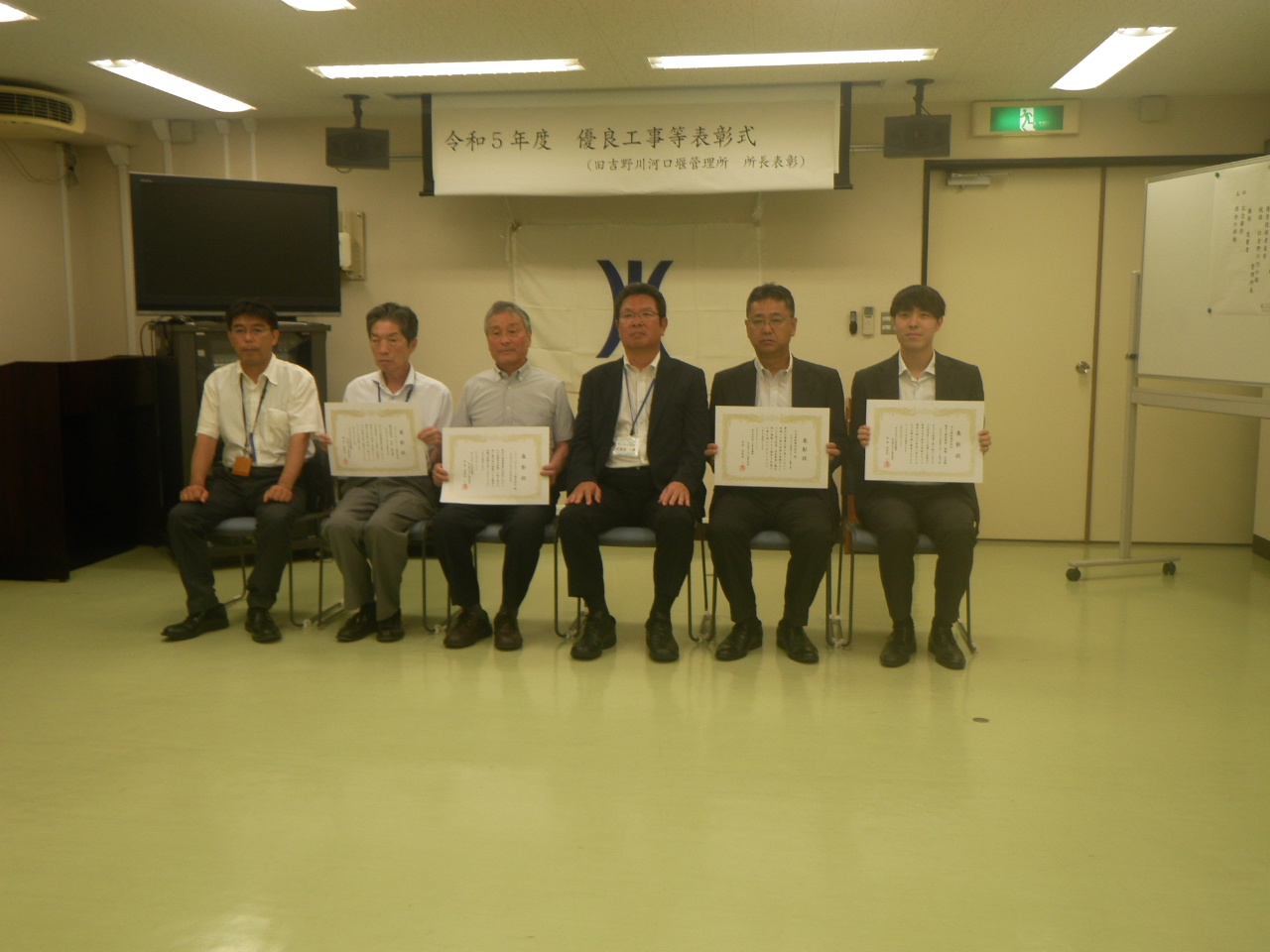 旧吉野川河口堰管理所では、令和4年度に完成した工事・業務の中で特に優れた成績を収めた工事・業務並びに技術者を表彰するため、「令和5年度優良工事等表彰式」を執り行いました。【旧吉野川河口堰管理所長表彰】令和５年度　優良工事表彰工 事 名　今切川河口堰調節下段ゲート整備工事受注者名　日立造船株式会社令和５年度　優秀工事技術者表彰工 事 名　今切川河口堰調節下段ゲート整備工事表彰者名　猿橋　正晃（日立造船株式会社）令和５年度　優良業務表彰業 務 名　旧吉野川河口堰外水質調査業務受注者名　ニタコンサルタント株式会社令和５年度　優秀技術者表彰業 務 名　旧吉野川河口堰外水質調査業務表彰者名　米田　耕造（ニタコンサルタント株式会社）